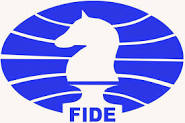 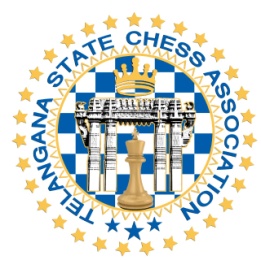 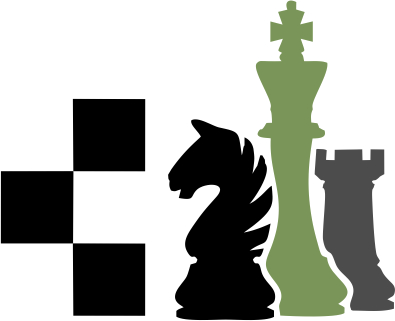 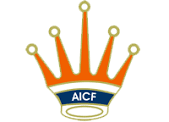 1st. MAYNU OPEN FIDE RATED CHESS TOURNAMENT-2018Hyderabad, 4th. to 8th.Novembor- 2018AICF Event Code : 195110/TEL / 2018Total Prize Fund : Rs. 8,00,100/-Venue:GHMC Multipurpose Community HallNear Secunderabad Railway station, Bhoiguda,Secunderabad,Telangana-500003.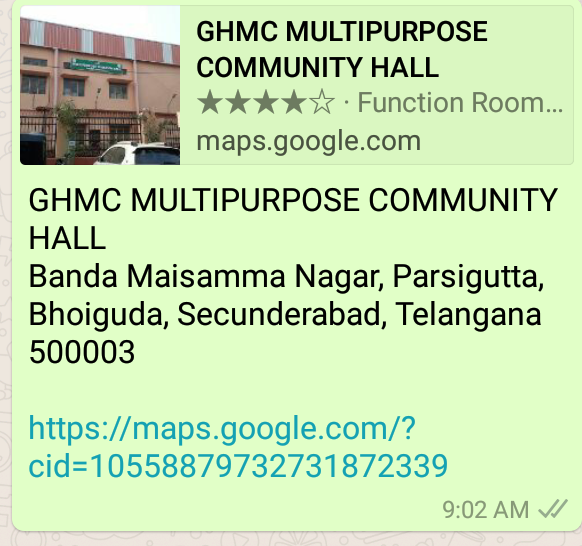 Inauguration: 10:30 am.  on Sunday 4th. Novenbor-2018Organized by: TELANGANA STATE CHESS ASSOCIATION (TSCA) &FAYAZ CHESS ACADEMY (FCA)Total Cash Prizes: Rs. 8,00,0100/-Indian Income Tax Act and Rules will be applicablePlease note that one player will be given one (higher) prize only.            Tournament Schedule              Arrival 3rd.  November- 2018  6.00pm.              Rounds 04.November-   2018 11:30 pm.RoundsEntry Fee For GMs, IMs, WGMs, WIMs : Free      Entry Fee:  Rs. 3700/- (Non refundable or Non-transferrable) Hyderabad,R.R. players : Rs. 3300/- (No lodging will be provided) A discount of 1200/- in entry fee will be granted to veteran (60 +) & P.C. – VISU. Challenged (60% +)No request towards waiver of entry fee will be entertainedThe last date of entry:  25th.Oct-2018Entries with late fee of Rs. 500 Up to 1st.Nov- 2018Entries will also be accepted at the venue till 20:00 Hrs. on 3rd. November-2018 with a late fee of Rs. 1,000/-No request towards waiver of entry fee or waiver of late fee will be entertained.FREEAll participants get free lunch Free Dormitory accommodationAccompanying person shall pay  Rs. 2000/- (five nights) for double sharing basis. Entry FormAs per FIDE Regulations, Registration and Licensing of Players are mandatory. So it is mandatory to forward the entry form in the given format with all details for accepting the entries along with prescribed entry fee. Those don’t have FIDE ID & AICF ID can leave the column blank. Organizer’s have the right to accept or reject any entry without assigning any reason. AICF Registration: All participants should be registered with AICF for the year 2018-19. Online AICF Registration is available in the website www.aicf.in. Those who have already obtained registration cards from AICF Website for 2018-19 should send photo copy of the same. Those who have paid the AICF Registration fee but are yet to receive the AICF Registration card should send a photo copy of the acknowledgment for having paid the fee to organizers of earlier tournaments or to their association. Before the tournament all the players must be registered with AICF for the year 2018-19. TSCA Registration: TSCA registration for 2018-19 is compulsory for all Telangana participants. Theregistration fee of Rs.250 /- will be accepted at the venue for the convenience of the players.Protests: If any is to be given in writing within 15 minutes of the occurrence, with a fee of Rs.1,000/- which will be refunded if the protest is upheld by the appeals committeeIN EMERGENCY PLEASE CONTACT : Mr. Shaik Fayaz ( Organizing Secretary)                   +91- 888 5817 666Mr. S.Subbaraju FA (Registration)                             +91- 98667 02431Mr. Sri Nandan ( Accommodation)                             +91- 912 1414 999Mr. Promodraj Moree FA (Chief Arbiter)                    +91-  98440 42170Email: sky786way@gmail.com -  a2hchess@gmail.comTournament Rules: System of Play: The tournament will be conducted as per FIDE Laws of Chess and FIDE Swiss System with 9 rounds. Time Control : 90 Minutes with 30 second increment from move 1 Tie Break: In case of a tie, the latest FIDE Rules shall come in to effect. The Cash prizes however will not be shared and one player will be eligible for one higher prize only. Entry Registration All the entries entry fee  Pay Online / Transfer online: Account details :          A/C Name :        fayaz chess academy                                     Axis Bank                                    Nacharam branch,HYDERABAD              A/c No, :       9180 20080 664905        IFSC Code :        UTIB0003241    Or     www.paychessentry.com, www.chessfee.com, Those who are forwarding entry by bank deposit are to carry the original proof of deposit during the event for verification. 1st.MANUU OPEN FIDE RATED CHESS TOURNAMENT-20184th. to 8th.Nov- 2018AICF Event Code : 195110/TEL / 2018Entry FormPrizesMain CategoryBelow 1999Below 1699Below 1699Below 1399Below 1099And Unrated1st75,100 + 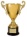 25,000   +  25,000   +  25,000   +  25,000   +  25,000   +  2nd50,000 + 20,000   +  20,000   +  20,000   +  20,000   +  20,000   +  3rd30,000 + 15,000   +  15,000   +  15,000   +  15,000   +  15,000   +  4th20,000 10,00010,00010,00010,00010,0005th15,0008,0008,0008,0008,0008,0006th12,0006,0006,0006,0006,0006,0007th10,0005.0005.0005.0005.0005.0008th9,0005,0005,0005,0005,0005,0009th8,0004,5004,5004,5004,5004,50010th7,0004,0004,0004,0004,0004,00011th to 15th6,000 Each16th to 20th5,000 Each21st to 25th4,000 EachPrizesBest Veteran (60+)Best Female (20+)PH. VISU. Challenged (60%)Best TelanganaBestA.PBestTN1st5000 +  5000 +  5000 +  5000 +  5000 +  5000 +  2nd4500 +  4500 +  4500 +  4500 +  4500 +  4500 +  3rd4000 +  4000 +  4000 +  4000 +  4000 +  4000 +  4thTROPHY  TROPHY TROPHY  TROPHY  TROPHY  TROPHY  5thTROPHY  TROPHY TROPHY  TROPHY  TROPHY  TROPHY  S,NO         CATEGORY                          TROPHIESS,NO         CATEGORY                          TROPHIESSL NO                CATEGORY             TROPHIESSL NO                CATEGORY             TROPHIES1U-7 (Boys&Girls)                        TOP TEN8Maximum Entries From Academy                    TROPHY2U-9 (Boys&Girls)                        TOP TEN9Maximum Entries From School                         TROPHY   3U-11(Boys&Girls)                       TOP TEN10Best Hyderabad - Male & Female                 TOP 35U-15(Boys&Girls)                       TOP TEN11Best R.R. - Male & Female                                    TOP 36Best Academy (Top 5 Players)           TOP 3            12Best Telangana - Male & Female                    TOP 37Best School (Top 5 Players)                      TOP 3            13Best Non-Telangana - Male & Female            TOP304.11.2018     11:30 am.           Round 106.11.2018     2:00 pm             Round 604.11.2018     4:00 pm.            Round 207.11.2018     9:30 am.            Round 705.11.2018     9:30 am.            Round 307.11.2018     2:00 pm.            Round 805.11.2018     2:00 pm             Round 408.11.2018     9:30 am.            Round 906.11.2018    9:30 am.             Round 5	08.11.2018 3:00 pm. Prize Distribution CeremonyTournament CommitteeOrganizing CommitteeNarasimha ReddyPresident-TSCAChairmen of tourneySHAIK FAYAZDirector- FCAOrganizing SecretaryK.S.PrasadSecretary-TSCATournament DirectorS,SubbarajuJo. Organizing SecretaryM.AnjaiahTresurer-TSCATournament-In ChargeB.Vijaya BhaskarOrganizing In charge SchoolB.V.RajgopalVice President-TSCATournament-In ChargeRamarajasekhara Reddi KOrganizing In chargeMajor K.A.Siva PrasadPresident-RRDCATournament-In ChargeA,Janardhan ReddyMedia InchargeName:Fathers’ Name :Address :DOB :FIDE ID :FIDE Rating :Telephone no :Mobile no :Email id :AICF Registration :Attach Proof of your registration or duly filled registration form along with fee.Accommodation Requirement :Payment Details :DeclarationI declare that I didn’t participate in any of unauthorized event listed by the All India Chess Federation. Place: Date:                                                                                                                   SignatureDeclarationI declare that I didn’t participate in any of unauthorized event listed by the All India Chess Federation. Place: Date:                                                                                                                   SignatureDeclarationI declare that I didn’t participate in any of unauthorized event listed by the All India Chess Federation. Place: Date:                                                                                                                   Signature